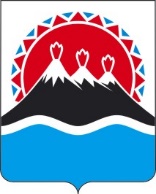 П О С Т А Н О В Л Е Н И ЕРЕГИОНАЛЬНОЙ СЛУЖБЫ ПО ТАРИФАМ И ЦЕНАМ  КАМЧАТСКОГО КРАЯ                   г. Петропавловск-КамчатскийВ соответствии с постановлением Правительства Российской Федерации от 07.03.1995 № 239 «О мерах по упорядочению государственного регулирования цен (тарифов)», постановлениями Правительства Камчатского края от 30.03.2018 № 133-П «Об утверждении Порядка осуществления государственного регулирования цен (тарифов) в транспортном комплексе в Камчатском крае», от 19.12.2008 № 424-П «Об утверждении Положения о Региональной службы по тарифам и ценам», протоколом Правления Региональной службы по тарифам и ценам Камчатского края от         2020 № ПОСТАНОВЛЯЮ:1. Утвердить и ввести в действие с 1 января 2021 года экономически обоснованный тариф Муниципальному унитарному предприятию «Ключевская Управляющая Компания» (Муниципальное унитарное предприятие «Ключевская Управляющая Компания» не является плательщиком НДС) на перевозку одного пассажира автомобильным транспортом общего пользования на территории Ключевского сельского поселения Усть-Камчатского муниципального района на 2021 год – 46,05 рублей.2. Настоящее постановление вступает в силу через десять дней после дня его официального опубликования и распространяется на правоотношения возникшие с 01 января 2021 года. [Дата регистрации]№[Номер документа]Об утверждении экономически обоснованного тарифа Муниципальному унитарному предприятию «Ключевская Управляющая Компания» на перевозку пассажиров автомобильным транспортом общего пользования на территории Ключевского сельского поселения Усть-Камчатского муниципального района на 2021 годИ.о. Руководителя[горизонтальный штамп подписи 1]А.А. Питиримов